Základní škola a Mateřská škola Emy Destinnové náměstí Svobody 3/930, Praha 6tel.: 224 311 370	číslo objednávky: 140/2017 datum:	08.06.2017IČO: 48133892 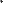 	DIČ: CZ48133892	dodavatel:	Elvira spol. s.r.o.	číslo účtu: 833061/0100	Magistrů 1275/13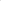 140 OO Praha 4IČO:	250035070 fax: 224 311 370	DIČ:	info@zsemydestinnove.cz	e-mail:Objednáváme u Vás:Kopírovací stroj lneo + 258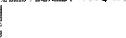 způsob platby:	pp cena:	74 899,00 Kč cca doprava: termín dodání: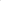 Odběratel je plátcem DPHMgr. Ota Bažant ředitel školyPošta — michaela.kohlova@zsemydestinnove.cz	https://outlook.offce.com/owa/?realm—zsemydestinnove.cz&exsvu...FW: Objednávka kopírky INEO + 258Martin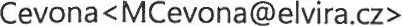 čt 8. 6. 2017 9:15Komu,MichaeIa Kohlová «michaela.kohlova@zsemydestinnove.cz»;Kopie.Dispecink Elvira Oispecink@elvira.cz»;Počet příloh: I (186 kB)Sine035317060806530.pdf;Dobrý den, paní Kohlová,děkujeme za objednávku a potvrzuji akceptaci této obj. č. 140/2017 v plném rozsahu. Ohledně upřesnění termínu dodání a instalace se Vám ozve náš servisní dispečink.S veškerou úctouMartin Cevona obchodní manažerELVIRA, spol. s r.o.Táborská 619/46 140 OO Praha 4 mob: tel: fax.e-mail• www.elvira.cz www.abc3d.cz www.profi.abc3d.czFrom: Michaela Kohlová (mailto:michaela.kohlova@zsemydestinnove.cz)Sent: Thursday, June 08, 2017 8:17 AMTo: Martin Čevona KMCevona@elvira.cz»Subject: Objednávka kopírky INEO + 258Dobrý den, v příloze zasílám objednávku na kopíroací stroj lneo+ 258.S pozdravem, M. KohlováMichaela Kohlová, hospodářka školyZŠ a MŠ Emy Destinnové, Praha 6, náměstíSvobody 3/930telefon/fax:I Z I	21.06.17 10:36VIKSvystavil:Kohlová MichaelaVIKSsprávce rozpočtu:Mgr. Jitka DvořákováVIKSpříkazce operace:Mgr. Ota Bažant